Performing arts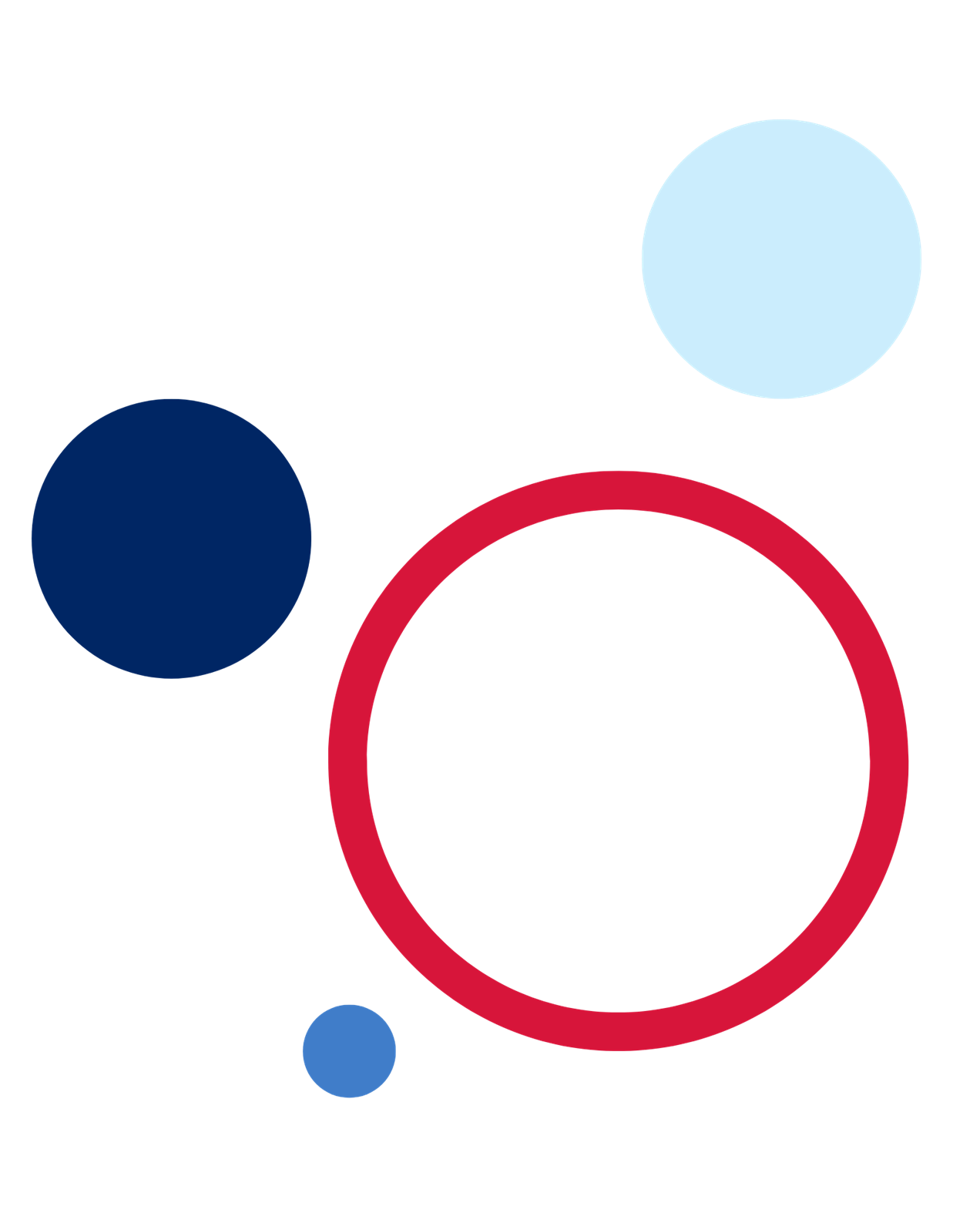 ContentsIntroduction	3Rationale	4Aim	5Course structure and requirements	6Core topics	6Options	6Requirements	8Outcomes	9Core 1 – Performing arts essentials	10Outcomes	10Content	11Core 2 – Performing arts event	15Outcomes	15Content	16Option 1 – A matter of perspective	19Outcomes	19Content	19Option 2 – Fail better	22Outcomes	22Content	22Option 3 – Taking inspiration	25Outcomes	25Content	25Option 4 – Now playing	27Outcomes	27Content	27Option 5 – Sum of its parts	29Outcomes	29Content	29Option 6 – Behind the scenes	31Outcomes	31Content	31Option 7 – Agents of change	34Outcomes	34Content	34Option 8 – What do you mean by that?	36Outcomes	36Content	36Option 9 – School-developed option	39Outcomes	39Content	40IntroductionPerforming arts is a Stage 5 NSW Department of Education approved elective course.The Curriculum planning and programming, assessing and reporting to parents K-12 Policy and the associated policy standards set out the requirements for schools regarding the mandatory hours for additional studies (electives) in Stage 5. Version 9.3 of the policy standards introduces the option of NSW Department of Education approved elective courses which can make up a maximum of 200 hours of the mandatory 400 hours of electives.If a school chooses to deliver a NSW Department of Education approved elective course, students and parents or carers need to be consulted and understand that the course will not be listed on the Record of School Achievement (RoSA).Some of the options in the performing arts course are based on content initially developed as school-developed, board endorsed courses by teachers at Campbelltown Performing Arts High School, Nepean Creative and Performing Arts High School, Newtown High School of the Performing Arts, Northmead Creative and Performing Arts High School, and Wollongong High School of the Performing Arts prior to 2022.RationaleIn this course, students will explore the 4 essential concepts of performing arts which are protocols, space, presence and audience. They will be challenged to consider how performing artists can craft and control performance space, stage presence and performing arts protocols to intentionally engage a live audience. Throughout the course, students will engage in embodied learning experiences which encourage purposeful play, creative risk taking and problem-solving. They will understand the important role of collaboration and preparation, and the dynamic nature of the performer-audience relationship. Students will then put those techniques and processes into practice as they collaborate to stage their own live performing arts event.Utilising the protocols of the chosen performing art form, students will learn how space can be activated and manipulated by the presence of performance elements to intentionally engage an audience in a performing arts event.The broad scope of this course allows students to choose from and engage with a range of performing art forms, including, but not limited to:circus skillsclassical balletmusical theatretechnical productioncontemporary/hybrid performance work.Performance elements can include:the performersthe technical production (for example, lighting, sound, set, costume and projection)the performance material.AimThe aim of this course is to engage and develop student interest, skills, knowledge and understanding essential to the performing arts. Working individually and collaboratively, students will build, develop and refine skills as they engage with creative processes and performance protocols to produce a live performing arts event for an audience.Course structure and requirementsStudents may undertake either 100 or 200 hours of study in Performing arts in Stage 5.The course is divided into core topics and options. The options may be studied in any order.The course may be structured in the following ways:100-hour course:both core topicsadditional study of selected options to meet the 100-hour requirement (minimum of 2).200-hour course:both core topicsadditional study of selected options to meet the 200-hour requirement (minimum of 6).Core topicsEach core topic should be 25 to 30 indicative hours.Core 1 – Performing arts essentialsCore 2 – Performing arts eventCore 1 – Performing arts essentials is a pre-requisite for Core 2 and all optional topics.OptionsTeachers may select from a range of options. Each option topic should be 15 to 25 indicative hours each.A matter of perspective – examining context in relation to audience perspective.Fail better – learning from trial and error in skill acquisition and rehearsal.Taking inspiration – adapting and or interpreting a case study.Now playing – generating original material through purposeful play.Sum of its parts – exploring the challenges and potential of collaboration.Behind the scenes – enhancing the essential concepts through technical production.Agents of change – innovating to address local or global issues.What do you mean by that? – curating and critiquing artistic intention.School-developed option – investigating a specialised area of interest.The scope of Core 1 is broad, allowing choice of either a single form or hybrid of performing art forms.Options may be selected to suit the class context. These options offer a framework for an in-depth exploration of skills and conventions associated with a chosen performing art form.Options focus on further exploration of relevant performing arts concepts through the development of skills and performance work. In most options, a multi-modal process log is required to document the creative process and learning about the 4 essential concepts.A number of optional topics may be studied alongside each other. Optional topics may also be integrated with Core 2 to support the ongoing development of performance material and preparation for the performing arts event.For example, where the Core 2 event is a school showcase, students might generate draft performance material in the ‘Now playing’ option, and these works could be further refined in the Core 2 event. Core 2 is designed for flexible delivery and can be completed as a capstone project at the end of each course, or divided into a number of shorter events in each year of the 200-hour course. While optional topics should be used to develop and extend student knowledge and skills in specific areas of interest or specialisation, the material generated in some of these topics can be further refined and integrated into the Core 2 event. In this core, the live performance event could be live-streamed or documented and shared with an audience if necessary.RequirementsProtocolsWhen designing teaching and learning activities for performing arts protocols, refer to the following policies and advice:Work Health and Safety (WHS)Controversial Issues in SchoolsAcknowledgement of and Welcome to CountryAboriginal education policy and key documentsAboriginal and Torres Strait Islander principles and protocols | NSW Education StandardsWhat is cultural safety? | SafeWork NSWAboriginal Affairs NSW – Aboriginal Cultural and Intellectual Property (ACIP) ProtocolDisability Standards for Education (2005)Students and Copyright – Smartcopying.OutcomesA student:PA5-1 identifies and explains a range of safe working practices and diverse cultural protocols associated with performing artsPA5-2 experiments with ways in which space can be activated and transformed by the selection and manipulation of performance elementsPA5-3 controls energy and expressive skills to create performance presencePA5-4 explores the skills and techniques needed to engage an audience in a collective experiencePA5-5 analyses the role of context and interpretation in realising artistic intention PA5-6 researches, documents and reflects on performing arts concepts, ideas and processesPA5-7 responds to provocations or stimulus to select, develop and produce performance materialPA5-8 demonstrates the commitment, collaboration and agency required to stage a performing arts event PA5-9 experiments with relevant essential performing arts concepts in new contextsPA5-10 acknowledges the significance of Country, cultural protocols and Aboriginal Peoples' perspectives and contributions in the performing artsCore 1 – Performing arts essentialsStudents are introduced to 4 essential concepts of performing arts – space, presence, audience and protocols. Students engage in practical and theoretical learning about the 4 concepts through the exploration and analysis of the conventions associated with one or more chosen performing art forms (referred to in this course document as ‘chosen form’).The 4 essential concepts are often interrelated, and students will explore them concurrently but explicitly. Utilising the protocols of their chosen form, students explore how space can be activated and manipulated by the presence of performance elements to intentionally engage an audience.OutcomesA student:PA5-1 identifies and explains a range of safe working practices and diverse cultural protocols associated with performing artsPA5-2 experiments with ways in which space can be activated and transformed by the selection and manipulation of performance elementsPA5-3 controls energy and expressive skills to create performance presencePA5-4 explores the skills and techniques needed to engage an audience in a collective experiencePA5-6 researches, documents and reflects on performing arts concepts, ideas and processesPA5-7 responds to provocations or stimulus to select, develop and produce performance materialPA5-9 experiments with relevant essential performing arts concepts in new contextsPA5-10 acknowledges the significance of Country, cultural protocols and Aboriginal Peoples' perspectives and contributions in the performing artsContentEssential performing arts conceptsEssential performing arts concepts can be divided into considerations of protocols, space, presence and audience.ProtocolsStudents:explore the influence of performance protocols in their chosen form, for exampleidea generationskill developmentapproaches to devisingmaterial selectioninclusivity and diversitycollaborationevent delivery.recognise and apply safe working practices in their chosen form, for examplephysical safety protocolsthe role of preparationsafe use of specialist equipmentpsychological and emotional safety.consider cultural respect and safety in performing arts, for examplecultural protocols and consultationrespectful representation of diverse social and cultural groupsIndigenous Cultural and Intellectual Property (ICIP), examples of creative theft and cultural appropriationacknowledging and valuing Aboriginal and Torres Strait Islander peoples’ contributions, perspectives, Country and cultural protocols in the performing artsembedding Acknowledgement of Country as practice, engaging actively with how artists and art institutions bring authenticity to this cultural protocol.consider legal and ethical issues in the performing arts, for examplecopyrightlicensing and ownershipplagiarism.SpaceStudents:identify the conventions of their chosen form in relation to the concept of space, including the ways space is activated, manipulated and transformeddevelop knowledge of language and ideas related to the concept of space in their chosen form, for example: proxemics, diverse performance spaces, shape, dimension, perspective or point of view, composition, visual elements, design, setting or place, performance technologies (for example, lighting, sound and projection).PresenceStudents:identify the conventions of their chosen form in relation to how the concept of presence is created, controlled, sustained and communicateddevelop knowledge of language and ideas related to the concept of performance presence in their chosen form, for example: energy, expression, skills, technique, movement, stillness, connection, preparation, focus, control and tension.AudienceStudents:identify the conventions of their chosen form in relation to audience response, including performer-audience relationship, artistic intention and engagement and interpretationdevelop knowledge of language and ideas related to the concept of audience in their chosen form, for example: intention, response, engagement, relationship, shared or collective experience, purpose, provocation, reaction, empathy and entertainment.Analysing performing art case studiesStudents:engage with a selection of case studies of recorded professional performing art events, analysing and evaluating theinfluence of protocolsactivation and manipulation of spacecreation and communication of presenceartistic intention and audience response.deepen understanding of their chosen form by examining one or more essential concepts through focused lines of inquiry, for examplehow the placement of audience and transformation of space creates an audience connection to the performancehow the influence of working practices and protocols is evident in the cultural representation of the workidentify the meaning that is communicated through the choices made about space in the selected workswhat the artistic intention of the work is and how this is communicated to the audience through presence of both performers and performance elements.Exploring performing arts skills and processesStudents:explore the skills and processes essential to their chosen form as they engage in practical workshops and embodied learning to:interpret performance material and provocationsenact appropriate protocols to ensure physical, psychological and cultural safetytransform space through the manipulation and activation of performance elementscreate and control performance presenceintentionally connect with, engage and entertain an audience.record and reflect on practical learning in a multi-modal process log, considering:conventions of the chosen form in relation to the 4 conceptsthe development of skills and understanding of processes.Core 2 – Performing arts eventStudents collaborate to develop and realise a live performing arts event. Students are provided with opportunities to practise and demonstrate skills in applying knowledge and understanding of the 4 essential performing arts concepts through the realisation of this event.Students work both independently and collaboratively in the development and realisation of the performing arts event, gaining real-world experience of the commitment, collaboration and agency required at all stages. Students document and reflect on their contribution to the development, refinement and realisation of the event using their multi-modal process log.A broad range of events can be considered in the scope of Core 2. These will be largely determined by the chosen form used as a frame of reference for Core 1.Performing arts events could include:staging a productiondesigning a performing arts showcasea contemporary or hybrid performance worka dance recitala concertan interactive exhibition or immersive installationa musical theatre cabaretan improvised performancea comedy revueperformance in an external festival.OutcomesA student:PA5-1 identifies and explains a range of safe working practices and diverse cultural protocols associated with performing artsPA5-4 explores the skills and techniques needed to engage an audience in a collective experiencePA5-5 analyses the role of context and interpretation in realising artistic intentionPA5-6 researches, documents and reflects on performing arts concepts, ideas and processesPA5-7 responds to provocations or stimulus to select, develop and produce performance materialPA5-8 demonstrates the commitment, collaboration and agency required to stage a performing arts eventPA5-9 experiments with relevant essential performing arts concepts in new contextsPA5-10 acknowledges the significance of Country, cultural protocols and Aboriginal Peoples' perspectives and contributions in the performing artsContentProvocationStudents:consider the provocation or stimulus, for examplestimulus provided by the teacherprovocation co-designed by teachers and studentsan external brief for a competitiona festivalan exhibition.establish the parameters (possibilities and limitations), purpose and context of the live performing arts event.ProcessStudents:follow a production cycle to plan, develop and prepare for a live performance event. The planning phase includes:developing a production planassigning the specific roles each student will play in the collaborative creation and successful realisation of the eventintroducing or generating the performance materialidentifying and establishing the intended audience response.engage in the development phase, includingexploring and playing with ideas and materialrehearsing and seeking feedback to inform choicesevaluating and refining performance or production elements to achieve an agreed intention.demonstrate skills in the preparation phase, includingbumping-in to the performance spacerunning technical and dress rehearsalsplanning and completing the bump-out formal reflection process.use a range of modes to reflect on and record research or evidence of their contributions during the planning, development and preparation phasesdemonstrate and refine their skills, knowledge and understanding of the performing arts essentials (protocols, space, presence, audience and event).PresentationStudents:develop and deliver an Acknowledgement of and Welcome to Country that values the traditional custodians of Country on which the presentation takes place and recognises the significance of First Nations cultural traditions in the performing artspresent a performing arts event to an invited audience, for examplepublic audienceschool communityparents and friendsyear group or cohortfeeder schools or prospective studentsexternal festival participants.develop understanding of the unique and dynamic power of a live performance experience through post-performance discussion, includingthe inherent risk of live performanceimpermanence or transitory nature of a performing arts eventthe collective experience shared by the audience and performers.use a process log to:reflect on audience response, creation of mood or atmosphere, and interpretation of performance materialevaluate individual contributionanalyse collaborative effectiveness of a performing arts event.select from evidence collected in a process log to finalise and submit a portfolio or showreel that includes challenges faced or overcome and highlights outstanding aspects of a performing arts event.Option 1 – A matter of perspectiveStudents focus on the historical, cultural and artistic context of a chosen form. Students gain further knowledge and understanding of the essential concept of audience through in-depth research and analysis of perspective and the relationship between context and audience. Examples of artistic forms to contextually investigate include:contemporary circus practicea seminal classical ballet workthe work of a choreographer, musician, composer or designera theatre or dance companya study of several productions of the same musicala musical or theatrical stylean artistic movement or erathe evolution of contemporary hybrid performance work.OutcomesA student:PA5-1 identifies and explains a range of safe working practices and diverse cultural protocols associated with performing artsPA5-4 explores the skills and techniques needed to engage an audience in a collective experiencePA5-5 analyses the role of context and interpretation in realising artistic intention PA5-6 researches, documents and reflects on performing arts concepts, ideas and processesPA5-7 responds to provocations or stimulus to select, develop and produce performance materialContentStudents:research and examine the contextual perspectives that influenced the development, evolution, conventions and performance protocols of the chosen form. Contextual examples include:historicalsociologicalculturalpoliticalphysicalartistic.research and investigate the original intended audience experience for the chosen form, for examplethe perspective of the audience that the work was made forthe artistic intention in relation to contextthe placement of audience in the physical space and the effect on response and meaning.explore the possibilities for transformation of context for a contemporary audience, for exampleinvestigating changes in protocols around cultural representation and diversityresearching current social and political issues – local, national and globalsourcing and analysing contemporary styles of music or dance distinct to a social contextexploring contemporary circus practice in the development of a distinct set of skillsusing technical production elements in new physical spaces or in new ways.create a short performance work in the chosen form that intentionally engages a contemporary audience, for examplestaging a scenereinterpreting classical choreography to convey contemporary cultural perspectivesmanipulating a hybridity of art forms to enhance a circus routinedesigning new lighting, sound and projection to create a contemporary world on stagecomposing original music or lyrics to evoke a new socio-political context.present research findings to an audience by designing and running a practical workshop with their peersrecord and reflect on practical learning in a process log, includingcontextual research undertakenaudience perspective and response to performance work.Option 2 – Fail betterThis option allows a focus on the acquisition and development of specialised performance skills and techniques through rehearsal, repetition and routine. Students build resilience and approach failure as a vital tool for developing, refining and controlling the performance quality, skills and protocols essential to the chosen form. This could include acquisition and refinement of:vocal, instrumental or electronic techniqueclassical ballet solo techniquedance choreographyspecific circus skillssafe dance, circus or working practiceknowledge of human anatomysafe use of specialised equipmentdevelopment of performance warm-up routinesmeeting industry standardsdeveloping audition technique.OutcomesA student:PA5-1 identifies and explains a range of safe working practices and diverse cultural protocols associated with performing artsPA5-3 controls energy and expressive skills to create performance presencePA5-7 responds to provocations or stimulus to select, develop and produce performance materialContentStudents:identify and explain key skills, techniques and working practices required for live performance in the chosen form, for examplea prescriptive set of safe circus or dance skillsprotocols for warming up the voice or bodycircus or ballet training theory and vocabularysolo techniqueversatility in playing a variety of styles or roles.assess, test and develop personal performance capabilities through:identifying strengths and challenges as a performerdevising strategic training routines with a focus on strength and safety in skills acquisitiondesigning explicit goals and timelines for development and refinement of performance skills and quality.engage in supported and scaffolded skills acquisition, using trial and error as vital learning tools for building a strong technical foundation in the chosen form, for exampledeveloping flexibility, strength, balance, coordination, agility, power and or endurance as a performerplanning, recording and editing a showreel of audition pieces to develop versatility and rangelearning a dance routine or piece of musicidentifying common causes, prevention and care for performance injury.develop performance presence and quality by increasing control and confidence through rigorous rehearsal and refinementbuild resilience by developing, exploring and refining increasingly difficult and complex performance skills and techniquesdemonstrate progress through the submission of a process log, includingarticulating goals and timelines for skill acquisition or refinementregularly monitoring and evaluating skill developmenttracking the ways in which they have learned from and used trial and error as tools for improvement.Option 3 – Taking inspirationUsing a case study (different from that used in Core 1) from the chosen form as inspiration, students adapt or reinterpret an existing performing artwork. Students view and deconstruct the essential performing arts concepts utilised in the case study and use key ideas and features of this deconstruction to create their own adaptation or interpretation of the work. This option allows students to focus on the solo or ensemble manipulation of the conventions of their chosen form by adapting or interpreting an existing work, rather than generating new ideas and material. Draft performance material created in this option could be refined or extended in Core 2.OutcomesA student:PA5-1 identifies and explains a range of safe working practices and diverse cultural protocols associated with performing artsPA5-5 analyses the role of context and interpretation in realising artistic intentionPA5-6 researches, documents and reflects on performing arts concepts, ideas and processesPA5-7 responds to provocations or stimulus to select, develop and produce performance materialPA5-9 experiments with relevant essential performing arts concepts in new contextsContentStudents:select and engage with an existing performing artwork in the chosen form as a case study, for examplea musical theatre productiona hybrid performance worka contemporary circus showa regional arts festival performancean immersive theatre experiencea seminal classical ballet productiona light and projection installationa theatre production or scripted performance.deconstruct the ideas, conventions and manipulation of one or more of the essential performing arts conceptsidentify the key idea, moment or context of the original case study for adaptation or interpretation, for examplesource materialthemescene, dialogue or characterisationmusic or lyricsset and costume designsocial and cultural contexta dance sequence or phraseimages or use of space.plan and create an interpretation or adaptation of the workdemonstrate innovation, manipulation and control of the conventions of the chosen form by presenting an adapted or interpreted work to an audiencerecord and reflect on practical learning in a process log, includingdeconstruction of original workapproaches to devisingconnection between original and adapted or interpreted workhow conventions of the chosen form and essential performing arts concepts were used in new ways.Option 4 – Now playingThis option has a focus on the generation of original performance material. Students build confidence in the creative process as they develop new performance material through imagination, experimentation and play. This performance material will be explored and generated through improvisation, purposeful play and curiosity which engages students in active feedback cycles. Draft performance material created in this option could be refined or extended in Core 2.OutcomesA student:PA5-2 experiments with ways in which space can be activated and transformed by the selection and manipulation of performance elementsPA5-3 controls energy and expressive skills to create performance presencePA5-7 responds to provocations or stimulus to select, develop and produce performance materialPA5-9 experiments with relevant essential performing arts concepts in new contextsContentStudents:select a focus for the original performance material and ideas to be generated through play, for exampledevised drama workchoreographysong writing or compositiontechnical design.engage in embodied learning activities that focus on trying out ideas and playing with the conventions of the chosen form to generate performance ideas and materialexplore performance presence by playing with energy and expression when generating materialexperiment with activating and transforming space as inspiration for new materialengage in a feedback or feedforward cycle, includingreceiving peer feedback by presenting draft material at formal and informal performance opportunitiesgiving feedback to peers by suggesting further opportunities for purposeful play, for example: reordering the structure of the material, changing casting decisions, layering new technical choices, changing space or audience position, subverting conventions, changing the tempo of the performanceusing a semi-improvisational system of chanceusing feedback as a springboard for further purposeful play to refine and generate more performance material or explore new audience engagement.Option 5 – Sum of its partsThis option has a focus on the integral role of collaboration and co-creation in the performing arts. The key to this option is the notion that, in the performing arts, the sum is greater than its parts. Students develop understanding and skills in collaborating as they investigate the complexities (possibilities and challenges) of ensemble and teamwork in successfully conceiving, refining and realising works in the performing arts. This option provides the opportunity for schools to develop industry connections and explore future pathways. Draft ensemble work created in this option could be refined or extended in Core 2.OutcomesA student:PA5-1 identifies and explains a range of safe working practices and diverse cultural protocols associated with performing artsPA5-6 researches, documents and reflects on performing arts concepts, ideas and processesPA5-8 demonstrates the commitment, collaboration and agency required to stage a performing arts event PA5-9 experiments with relevant essential performing arts concepts in new contextsContentStudents:identify and demonstrate an individual skill to the group using the safe working practices and protocols of the form, for examplean aerial circus skilla classical ballet techniquesound or lighting design to evoke placechoreography in a contemporary musical theatre styleedited film for projection to transform spacea musical theatre song.consider the skills and creative vision of the individual members of the group to form a well-balanced group of 3 or more, who will perform or present an ensemble performance to a live audienceinitiate a provocation for an ensemble performanceco-construct, agree upon and document the collaborative working processes, for examplesharing of ideas and transferal of skillsapproaches to decision-making and resolution of ideasorganisation of time, including mapping of project to meet deadlinesactive feedback cycles and actions taken to strengthen work.engage in embodied learning experiences to develop skills, includingrapport and cooperationclear communication channelstrust and courage to experiment with creative risksrespecting diverse ideas, ways of learning and approaches to creatingrigour of commitment and agencyawareness of the whole as greater than the sum of its parts.perform for a small, invited audience and collect feedback on the ensemble performance workcollectively reflect on the challenges and rewards of the collaboration process.Option 6 – Behind the scenesThis option provides opportunities for students to develop skills and gain practical experience in operating and utilising technical production and design elements to transform performance space and enhance the presence of performers. Students will develop knowledge and understanding of safety protocols and artistic potential through practical and theoretical exploration of at least 2 technical production elements (for example, sound, lighting, set or props or costume, multimedia) appropriate to the chosen form.OutcomesA student:PA5-1 identifies and explains a range of safe working practices and diverse cultural protocols associated with performing artsPA5-2 experiments with ways in which space can be activated and transformed by the selection and manipulation of performance elementsPA5-3 controls energy and expressive skills to create performance presencePA5-6 researches, documents and reflects on performing arts concepts, ideas and processesPA5-8 demonstrates the commitment, collaboration and agency required to stage a performing arts eventContentStudents:recognise and explore ways in which the presence of at least 2 technical production elements can be controlled to intentionally transform space and enhance the presence of the performeridentify and apply safety protocols when operating specialist equipment and utilising at least 2 technical production elementsengage in skills acquisition and practical learning experiences, for exampledemonstrating knowledge of the functions and purposes of lighting equipment, including safety protocols for handling and operationdesigning and creating a lighting plan appropriate to a specific performance space, art form and artistic intentionexploring how lighting can be used to activate and manipulate the performance spacepreparing and setting up a sound equipment chain for a live performance eventoperating a variety of mixing desks, amplifiers and microphones to effectively manipulate and control soundutilising sound design to serve an artistic intention, and create or enhance meaning in a moment on stageconsidering legal and ethical issues relating to the selection, design and use of sound, including copyright, licensing and ownershipexploring the fundamental elements of set design and construction, including sustainability and performer presenceunderstanding the aesthetic and practical design implications for a variety of performance spacesexploring how multimedia and technology can be utilised imaginatively to enhance the connection between performer, audience and intentionexamining the basic elements of costume design and constructionconsidering the practicality and appropriateness of a costume for the space and performerevaluating and selecting practical and sustainable materialsevaluating design ideas and techniques in relation to enhancing presence, space and budget constraints.work both independently and in a designated role within a team to design or plan the technical production for a performing arts eventrecord and reflect on practical learning in a process log, includingsafety protocols and proceduresplanning, design and role documentsthe relationship between at least 2 technical production elements and the essential concepts of space and presence.Option 7 – Agents of changeThis option is an opportunity for creative risk and innovation in a chosen form. Students will identify an issue or need in their local or global community. They will then explore artistic possibilities and take creative risks, making informed choices to raise awareness and address this need by developing a performing artwork.OutcomesA student:PA5-1 identifies and explains a range of safe working practices and diverse cultural protocols associated with performing artsPA5-5 analyses the role of context and interpretation in realising artistic intentionPA5-6 researches, documents and reflects on performing arts concepts, ideas and processesPA5-7 responds to provocations or stimulus to select, develop and produce performance materialPA5-8 demonstrates the commitment, collaboration and agency required to stage a performing arts eventPA5-9 experiments with relevant essential performing arts concepts in new contextsPA5-10 acknowledges the significance of Country, cultural protocols and Aboriginal Peoples' perspectives and contributions in the performing artsContentStudents:undertake research to identify and select a need or issue in their local or global community that will serve as provocation for a performing artwork, for exampleprotocols around developing an Acknowledgement of Country for school performing arts eventschallenges in transition from primary to secondary school contextsustainable packaging use in the school communityrestrictive traditional costuming in classical balletdiverse representation on Australian stage or screen.test and challenge assumptions and ideas by taking creative risks during the process of responding to the provocationadapt 2 or more of the essential performing arts concepts to address this need or issue in the creation of an innovative performing artwork, for exampleconsultation and collaboration with local Aboriginal community groups to establish protocols, design and record performing art specific Acknowledgement of Countrya site-specific immersive theatre performance as orientation for feeder schoolslunch-time flash-mob to encourage use of environmentally sustainable packagingreimagining or designing the classical ballet tutu for the contemporary dancercompose an original song based on collected data and interviews with diverse groups who are underrepresented on Australian stage or screen.record and reflect on the practical learning in a process log, includingresearch undertakenassumptions tested and challengedsafe working practices and cultural protocols utilisedadaptation and use of essential performing arts concepts.Option 8 – What do you mean by that?In this option, students deepen their knowledge and understanding of artistic intention by critiquing and curating live performance events. While this topic has a common focus on artistic interpretation and intended audience response, students may engage in this topic as either the curators of a performance event or as audience members. As audience members, students will evaluate artistic intention by reviewing 2 or more performance events. As curators, students will develop a clear proposal which explains their artistic intention for interpreting and shaping a performance event.OutcomesA student:PA5-2 experiments with ways in which space can be activated and transformed by the selection and manipulation of performance elementsPA5-4 explores the skills and techniques needed to engage an audience in a collective experiencePA5-5 analyses the role of context and interpretation in realising artistic intention PA5-6 researches, documents and reflects on performing arts concepts, ideas and processesPA5-9 experiments with relevant essential performing arts concepts in new contextsContentCurating a live performance eventStudents:choose a live performance event to curate, for examplea showcase of the original work developed in Option 4: Now playinga set list for a contemporary music concertan interactive performance art exhibitiona classical ballet recitala circus skills showcasea musical theatre cabaretan imagined theatre company season.develop, articulate and document an artistic intention for the chosen live performance eventsource, select and organise or position the performance material to effectively communicate the artistic intention to a target audience in a specific spacerefine and document a proposal for the curation of a live performance event in a portfoliopresent a portfolio to a small audience for feedbackevaluate and reflect on the success of a curatorial decision in communicating the artistic intentionsubmit a portfolio and reflection for assessment.Critiquing live performance eventsStudents:engage with and critique 2 or more live performance events as audience members, for exampleprofessional musical theatre showsamateur theatre productionsdocumented recordings of live performance eventsa collection of works from a single dance companyschool concerts.research, analyse and evaluate the artistic intention for the live performance eventsplan and organise responses as audience members of 2 or more live performance events into reviews including analysis of:the clarity and success of the artistic intentioncontrol of the conventions of the formmanipulation of the relevant performing arts concepts.refine their reviews.Option 9 – School-developed optionThis option is designed to allow specialisation and innovation. Schools may address some or all the outcomes identified as relevant to the study of the school-developed option. This option provides students with the opportunity to develop their knowledge, understanding and skills in a particular area of the performing arts that caters for their interests, needs and resources. This study also provides an opportunity to investigate a performance style, case study or performance protocol in greater depth.The focus of study chosen in the school-developed option must not overlap or significantly duplicate any of the contexts studied in other Stage 5 electives or Stage 6 syllabus.OutcomesA student:PA5-1 identifies and explains a range of safe working practices and diverse cultural protocols associated with performing artsPA5-2 experiments with ways in which space can be activated and transformed by the selection and manipulation of performance elementsPA5-3 controls energy and expressive skills to create performance presencePA5-4 explores the skills and techniques needed to engage an audience in a collective experiencePA5-5 analyses the role of context and interpretation in realising artistic intention PA5-6 researches, documents and reflects on performing arts concepts, ideas and processesPA5-7 responds to provocations or stimulus to select, develop and produce performance materialPA5-8 demonstrates the commitment, collaboration and agency required to stage a performing arts eventPA5-9 experiments with relevant essential performing arts concepts in new contextsPA5-10 acknowledges the significance of Country, cultural protocols and Aboriginal Peoples' perspectives and contributions in the performing artsContentStudents:identify a specific area of interest in the performing artsinvestigate the area of interest through a focus on at least one of the essential concepts (for example protocols, space, presence, audience)explore and analyse the key conventions and ideas related to the area of interestparticipate in at least one live performance experience or event to develop understanding and skill in the area of interestcritically reflect on the learning achieved in the process of completing this study, for examplechange in assumptions about how to engage an audiencedevelopment of specific performance skillsappreciation of new points of viewinspiration for their own future performance works.© State of New South Wales (Department of Education), 2023The copyright material published in this resource is subject to the Copyright Act 1968 (Cth) and is owned by the NSW Department of Education or, where indicated, by a party other than the NSW Department of Education (third-party material).Copyright material available in this resource and owned by the NSW Department of Education is licensed under a Creative Commons Attribution 4.0 International (CC BY 4.0) license.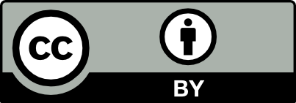 This license allows you to share and adapt the material for any purpose, even commercially.Attribution should be given to © State of New South Wales (Department of Education), 2023.Material in this resource not available under a Creative Commons license:the NSW Department of Education logo, other logos and trademark-protected materialmaterial owned by a third party that has been reproduced with permission. You will need to obtain permission from the third party to reuse its material.Links to third-party material and websitesPlease note that the provided (reading/viewing material/list/links/texts) are a suggestion only and implies no endorsement, by the New South Wales Department of Education, of any author, publisher, or book title. School principals and teachers are best placed to assess the suitability of resources that would complement the curriculum and reflect the needs and interests of their students.If you use the links provided in this document to access a third-party's website, you acknowledge that the terms of use, including licence terms set out on the third-party's website apply to the use which may be made of the materials on that third-party website or where permitted by the Copyright Act 1968 (Cth). The department accepts no responsibility for content on third-party websites.